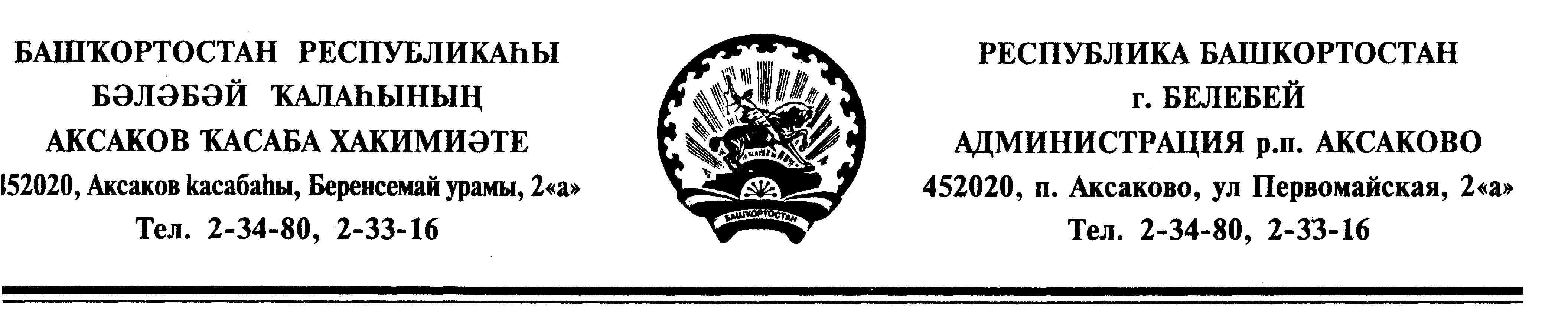      ? А Р А Р                                                           ПОСТАНОВЛЕНИЕ «16» март  2020 й.                             № 28                     «16» марта  2020 г.О признании утратившим силу постановления администрации сельского поселения Аксаковский сельсовет муниципального района Белебеевский район Республики Башкортостан от 11.06.2019г. №51 «Об утверждении Административного регламента предоставления муниципальной услуги «Выдача решения о переводе или об отказе в переводе жилого помещения в нежилое или нежилого помещения в жилое помещение» в сельском поселении Аксаковский сельсовет муниципального района  Белебеевский район Республики Башкортостан»В соответствии с Федеральным законом от 06.10.2003 № 131-ФЗ «Об общих принципах организации местного самоуправления в Российской Федерации», постановлением Администрации сельского поселения Аксаковский сельсовет муниципального района Белебеевский район Республики Башкортостан от 16.03.2020 №26 «Об утверждении реестра муниципальных услуг, предоставляемых Администрацией сельского поселения Аксаковский сельсовет муниципального района Белебеевский район Республики Башкортостан», ПОСТАНОВЛЯЮ:1. Признать утратившим силу постановление администрации сельского поселения Аксаковский сельсовет муниципального района Белебеевский район Республики Башкортостан от 11.06.2019г. №51 «Об утверждении Административного регламента предоставления муниципальной услуги «Выдача решения о переводе или об отказе в переводе жилого помещения в нежилое или нежилого помещения в жилое помещение» в сельском поселении Аксаковский сельсовет муниципального района  Белебеевский район Республики Башкортостан»2. Обнародовать настоящее постановление на информационном стенде в здании администрации сельского поселения Аксаковский сельсовет муниципального района Белебеевский район Республики Башкортостан и разместить на официальном сайте сельского поселения Аксаковский сельсовет муниципального района Белебеевский район Республики Башкортостан.3. Контроль за исполнением настоящего постановления оставляю за собой.Глава сельского поселения                                                     Э.Б.Абдрахманова